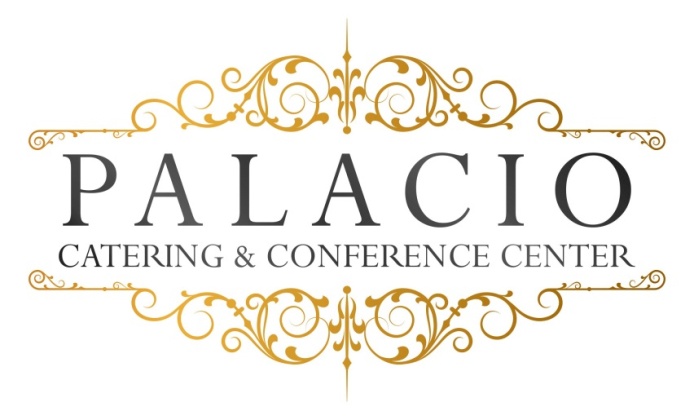 Dinner Options2016 cost per personPlated Dinner Option III$65.00++ per person – Saturday $70.00++ per personCocktail Hour Choose 6 hors D’ouevresFirst Course/Appetizer (Choose two)Maryland Crabcake – Jumbo lump crab cakes served with Remoulade sauceShrimp Cocktail (4) Jumbo shrimpEggplant Rollatini – Thinly-sliced sautéed eggplant layered with creamy Ricotta cheese, Parmesan cheese, and parsley, rolled and served in a chunky marinara sauce.Prosciutto Melon – Fresh cantaloupe melon, thinly sliced Prosciutto de Parma Second Course (Choice of One)Salad: House Salad – Traditional mixed greens with grated carrots, red cabbage, seasoned croutons and choice of dressing including a balsamic vinaigretteClassic Caesar Salad – Fresh Romaine lettuce with seasoned croutons and Parmesan cheese in our House Caesar dressingSpinach Salad – Fresh spinach with mandarin oranges and red onions with a sesame vinaigretteHudson Valley Salad – Mixed greens, goat cheese, peas, cranberries, and pecans with a balsamic vinaigrette Pasta Options: (Choice of One)Primavera – Fresh spring vegetables ,garlic and olive oil over penne.Tri-Color Tortellini – Tri-color cheese-filled tortellini pasta served in a roasted garlic cream sauce garnished with parsley and parmesan cheese. Rigatoni Bolagnese – Browned ground sirloin with red wine, fresh tomatoes and herbs over rigatoni pasta.Entrees (Choose Three)Beef: Roast sirloin- Wild mushrooms, shallot demi glaceGrilled New York Steak – Caramelized onions Filet of Beef- béarnaise sauceHanger Steak- arugula pestoPork:Roast Pork loin – Stuffed with spinach, roasted peppers and fontina cheeseChicken: Choice of OnePicatta - Breast of chicken sautéed with capers, white wine, fresh herbs, cream and sweet cream butter.Francaise – Egg- battered and pan-fried breast of chicken with fresh chopped parsley, lemon, white wine, and finished with sweet cream butter.Sorrentino – Sautéed breast of chicken with grilled eggplant, roasted peppers, prosciutto and fresh mozzarella.Chickem Parmigiana- Breaded chicken breast with marinara sauce and fresh mozzarellaFish: Choice of OneGrilled Mahi – Served with tangy pineapple-mango salsa Salmon Dijon – Served with Dijon mustardSea Bass Fillet- Horseradish panko crustOur chef will select an appropriate vegetable and starch To accompany your entrée selections.All entrees served with warm rolls and butter.Desserts (Choose one)Brownie sundaeChocolate MousseCheesecake (seasonal fruit topping)Viennese Plate (one per table)Petit Fours with Ice CreamFreshly brewed coffee, hot tea, and decaf.All ingredients sourced from local Hudson Valley providers.